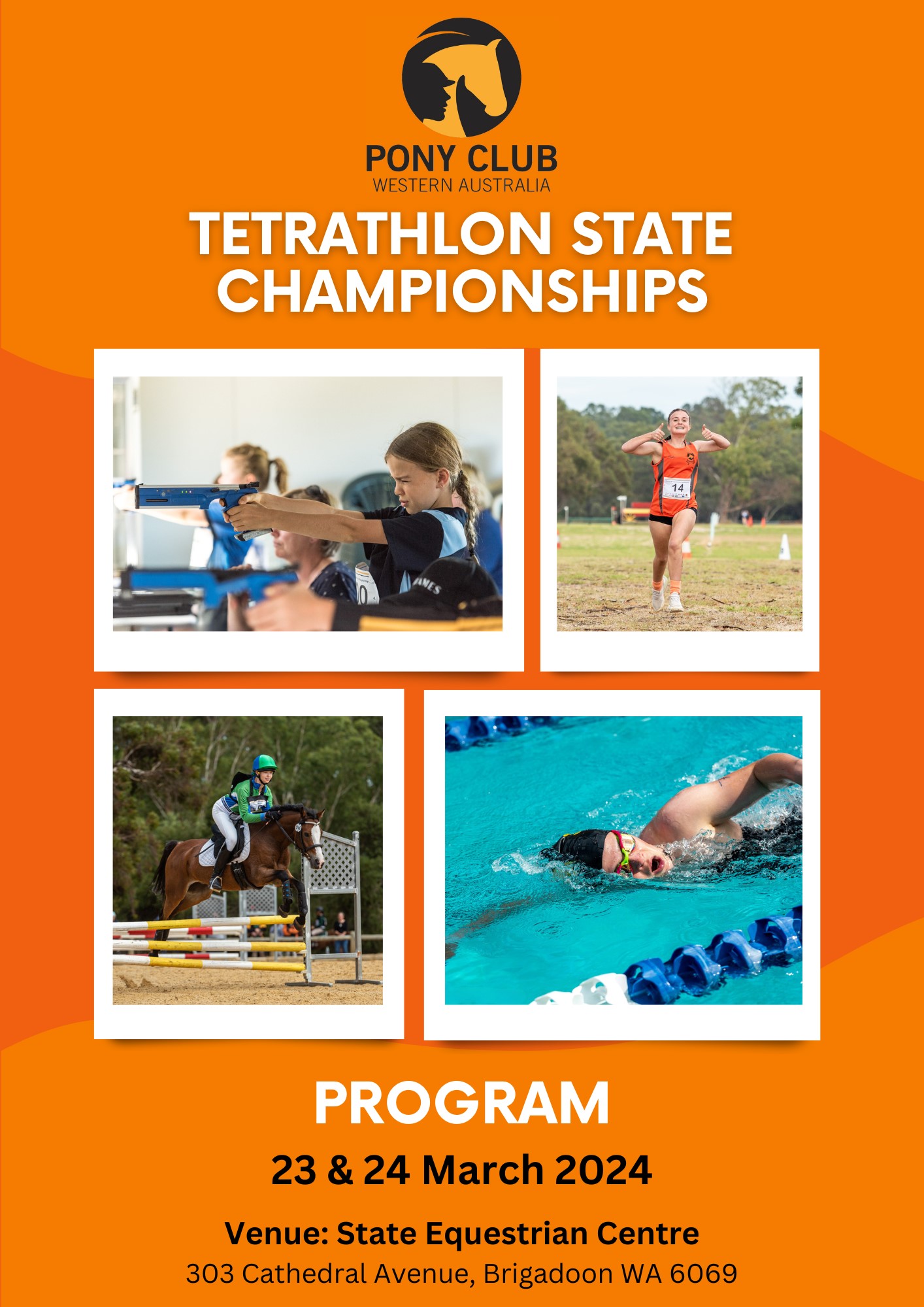 CLUB WA STATE TETRATHLON CHAMPIONSHIPS 2024 PONY CLUB WA STATE TETRATHLON COMMITTEE CHAMPIONSHIP OFFICIALSEvent Secretaries 	Lisa Maxwell and Sarah Wiese Technical Delegate 	Deb Ware Run Steward 		Dawn Banner Shoot Steward 		Jane SteeleSwim Steward 		Julie Frantom Swim Starter 		Bec Halbert6Ride Steward 		Sally Cox Ride Judges		Judy Rose and Wendy BoyleCourse Designer	M’Liss HenryChief Gear Checker	Dianne OuldScorers			Sarah Wiese and Bec HalbertSocial Media		Donna BlackVets On CallFirst AidPhotographer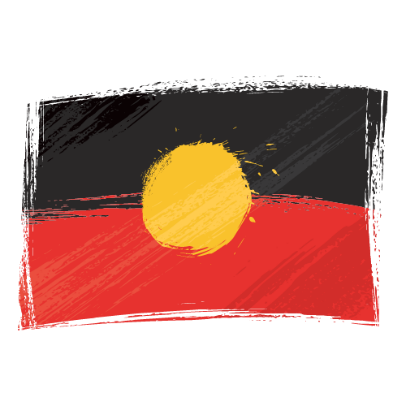 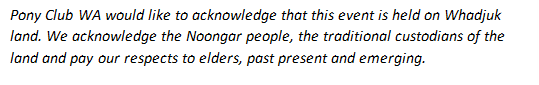 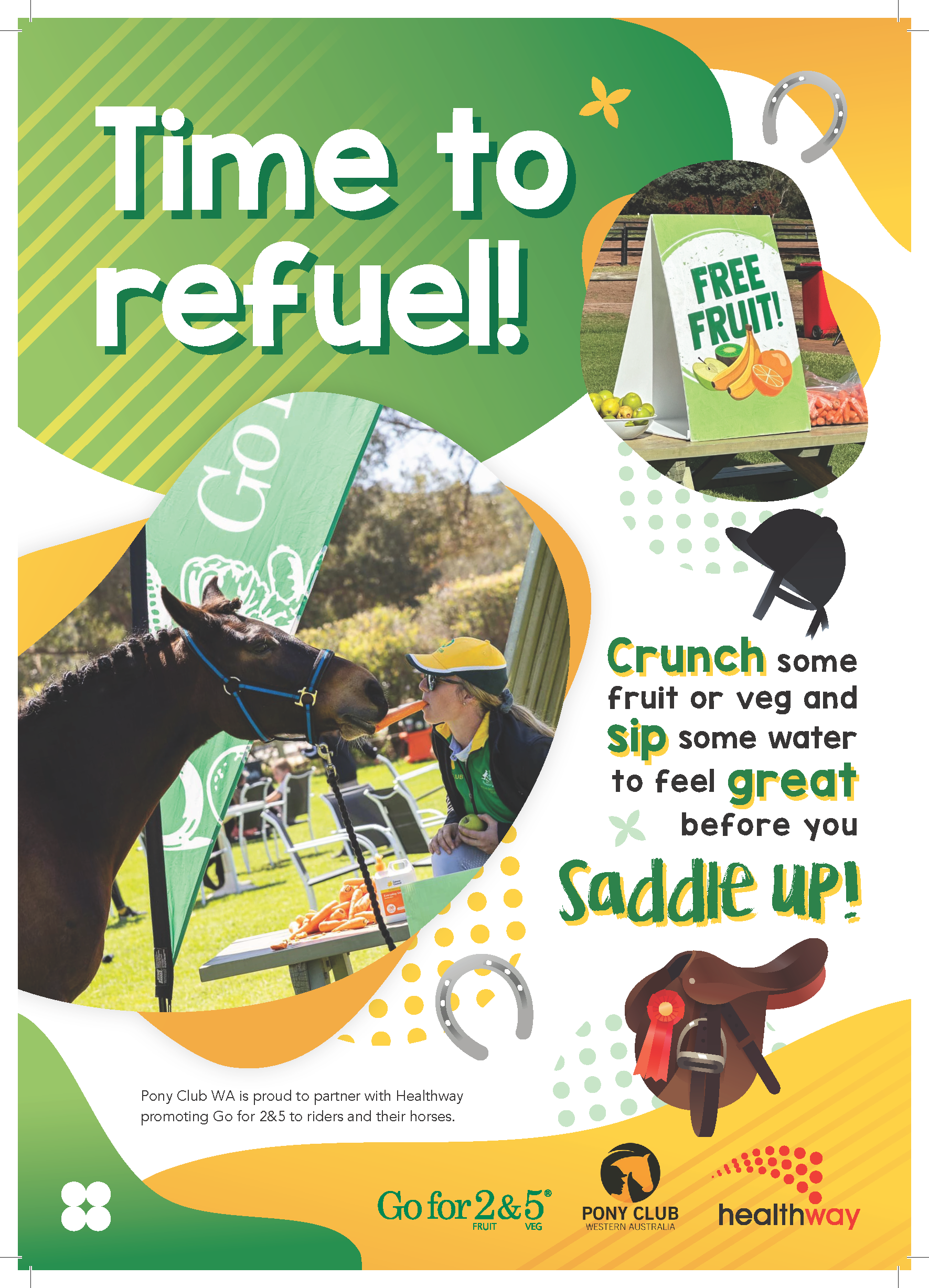 EVENT INFORMATIONLOCATION: 		State Equestrian Centre
 			303 Cathedral Avenue, Brigadoon WA 
			
WHEN: 			23 and 24 March 2024
PHASE SCHEDULE & LOCATION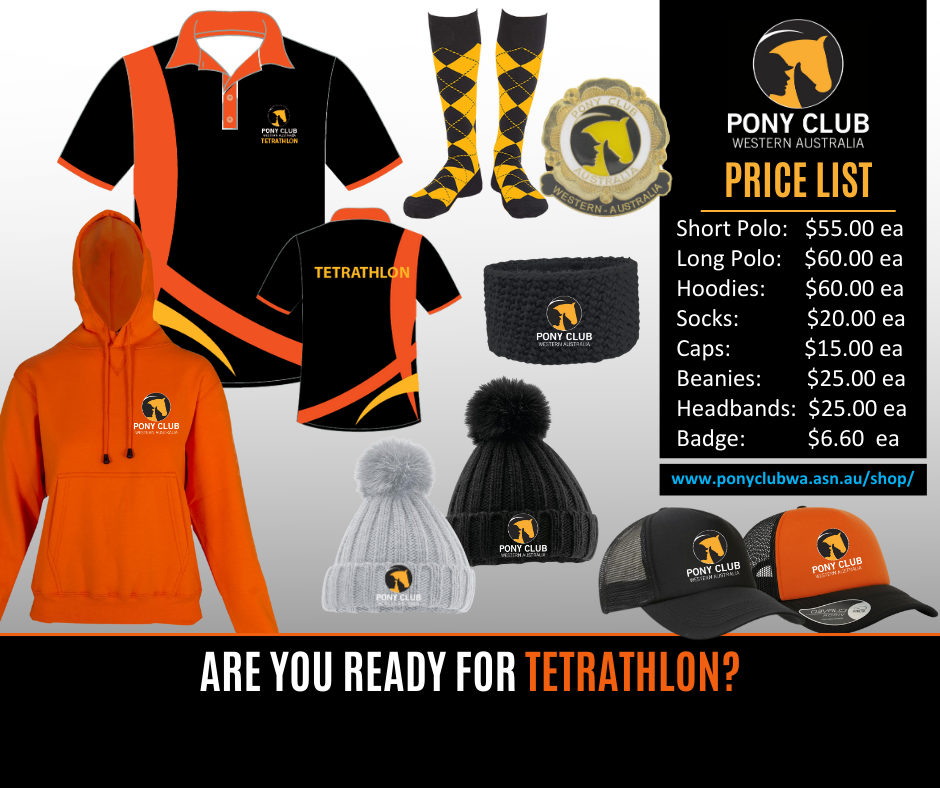 GENERAL INFORMATION 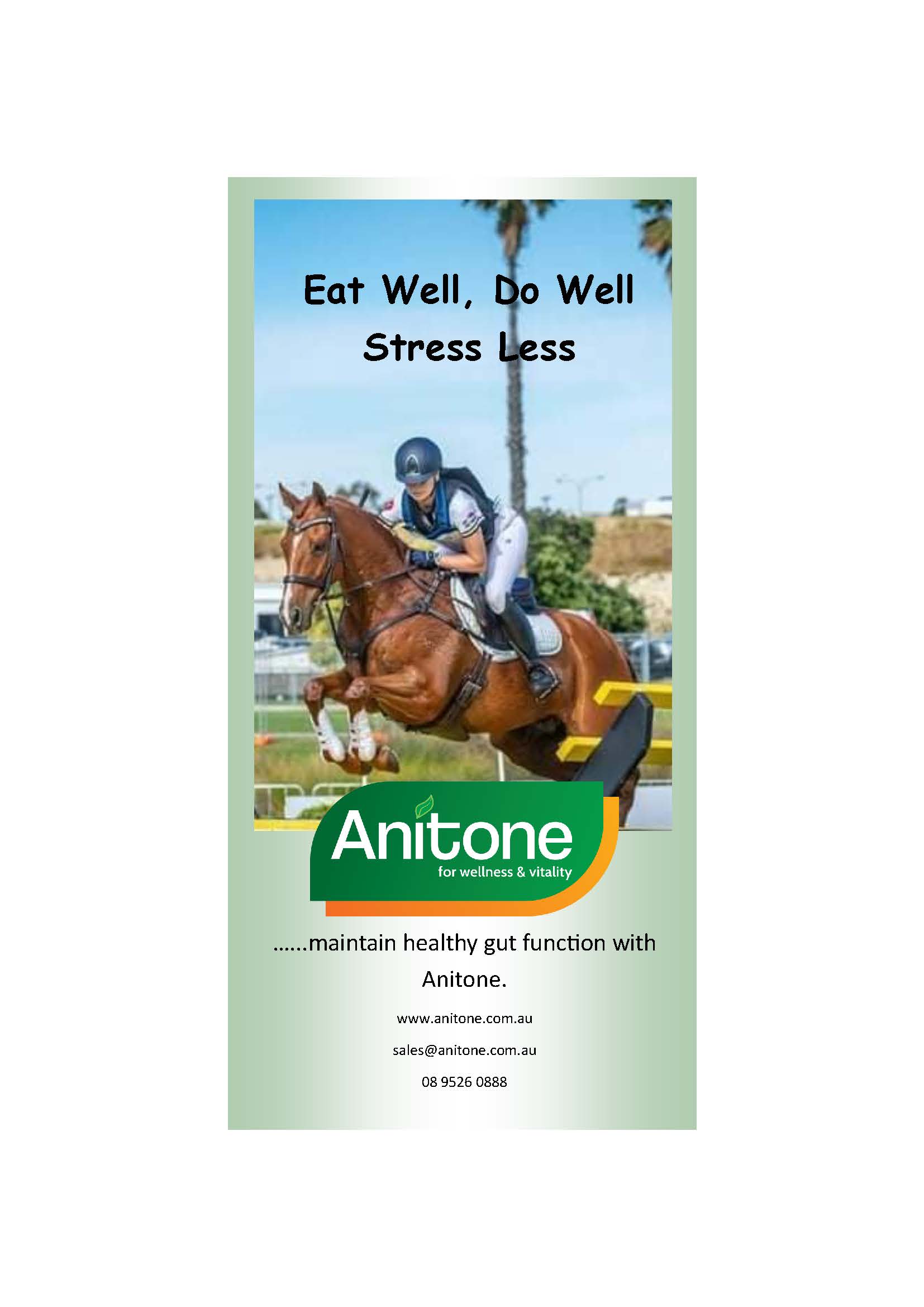 EVENT RULES
This Event is run under the following rules:REFERENCE DOCUMENTS The Pony Club WA State Tetrathlon Championship is run in accordance with the following:Pony Club WA Tetrathlon Reference Document 2024 Pony Club Australia National Tetrathlon RulesPony Club WA State Competition General Regulations  Pony Club Australia National Gear Rules Pony Club WA Appendixes to support the Pony Club Australia National Gear Rules All competitors, parent helpers, officials, and volunteers must be familiar with these documents.Appeals Committee	As per the State Competition General Regulations:
25.1 The Appeals Committee is responsible for:i dealing with protests against decisions of the Technical Expert; and 
ii dealing with cases of infringements of any rules for which the Technical Expert is not responsible. 25.2 In carrying out its responsibilities the Appeals Committee may seek the advice of any person deemed appropriate and necessary to assist them in reaching a decision. 25.3 The composition of the Appeals Committee for each state competition shall be determined by the State Sport Committee or organising Taskforce, providing that the Appeals Committee shall consist of at least three people, all of whom have sufficient knowledge of the rules and processes relevant to Pony Club WA and that sport. 
25.4 The following persons may not serve as a member of the Appeals Committee: i.    the Technical Expert that made the decision that is the subject of the relevant protest and appeal; ii.   any judges of the competition/class pertaining to the protest; andiii.  any person with a conflict of interestPRESENTATIONS
Presentations will be completed as soon as practicable after the conclusion of the event.We would appreciate as much help as possible to pack away the Ridden Phase jumps.  All competitors are to attend in their pony club riding uniform. Cross-country shirts are acceptable. Formal uniform is not required.FOOD
The Canteen at Swan Valley Horse and Pony Club is open on Saturday and Sunday to provide a range of meals, snacks, and hot and cold drinks.  The canteen will be open 8 am – 2 pm both days.  Pay with cash or EFT available after 9 am.A two-course meal was available to pre-order for dinner on Saturday night. PONY CLUB WA – NO DOG POLICYThis is a Pony Club WA event, and the policy of NO DOGS will be strictly adhered to. Failure to abide by this policy may result in the elimination of rider(s). Assistance animals approved by the Department of Local Government; Sport & Cultural Industries are exempt from this rule.Persons with an Assistance Animal may be requested to provide their approval documentation.CAMPING AND YARDS
Yards are available on a first-come-first-served basis. Please put your manure and hay in the manure pits provided, do not leave it in heavy unmanageable bags or dump it under trees as this will kill the native trees. Please remove all hay from yards, fill in any holes and leave yards as you would be happy to find them.Please leave your camping area clean and tidy. Hot showers are available. Place all rubbish in any of the Sulo bins located around the grounds. Containers for Change recycling bags are also provided around the grounds.  Please support Pony Club WA in being environmentally friendly and ensure you only place recyclable containers in these recycling containers.COVID-19 EVENT GUIDELINES & REFUND POLICY 
Government guidelines concerning Covid-19 restrictions and precautions will be followed.  If you are having flu like symptoms and are unsure if you have Covid-19, please do not attend the event.  A refund may be granted if you:  • test positive for Covid-19 and must isolate; • are showing symptoms;  • are the carer of someone in isolation;  Members requesting a refund should provide supporting evidence to sports@ponyclubwa.asn.au such as a medical certificate, PCR test result, photo of RAT result, text or email from Health Authorities, or other evidence confirming Covid-19 or need to isolate.Refunds must be requested within 7 days of the event.Refunds may be subject to a $20 administration fee.BEFORE DEPARTING THE GROUNDSPlease put your manure and hay in the manure pits provided, do not leave it in heavy unmanageable bags or dump it under trees as this will kill the native trees. Please fill in any holes and leave yards as you would be happy to find them.Please leave your camping area clean and tidy. Place all rubbish in the green Sulo bins provided. 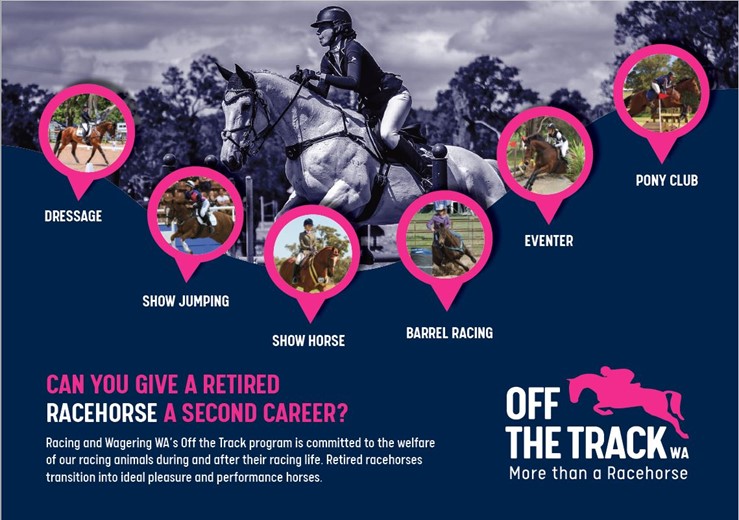 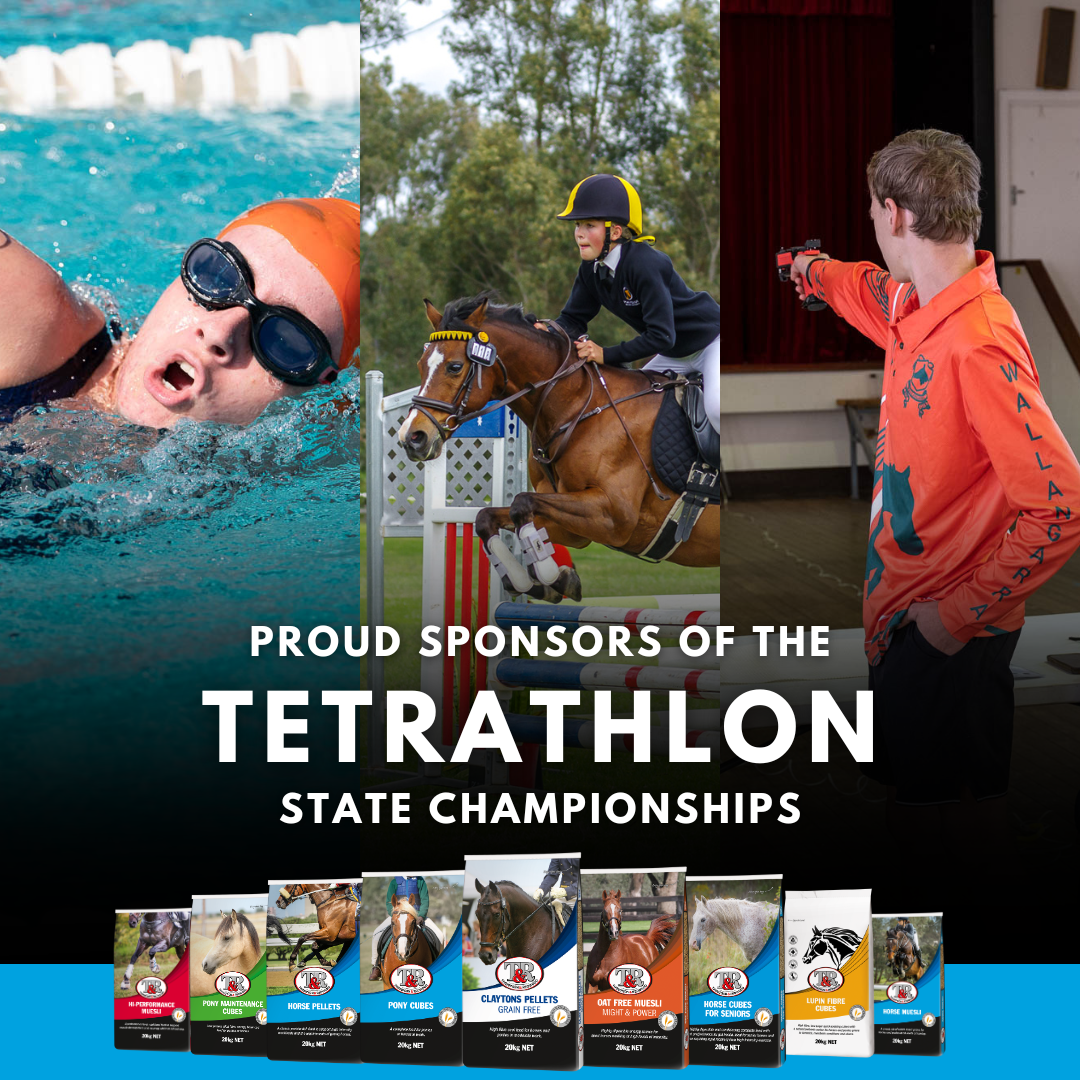 EVENT SPONSORSMany thanks to our sponsors and supporters of the Pony Club WA State Tetrathlon Championship 2024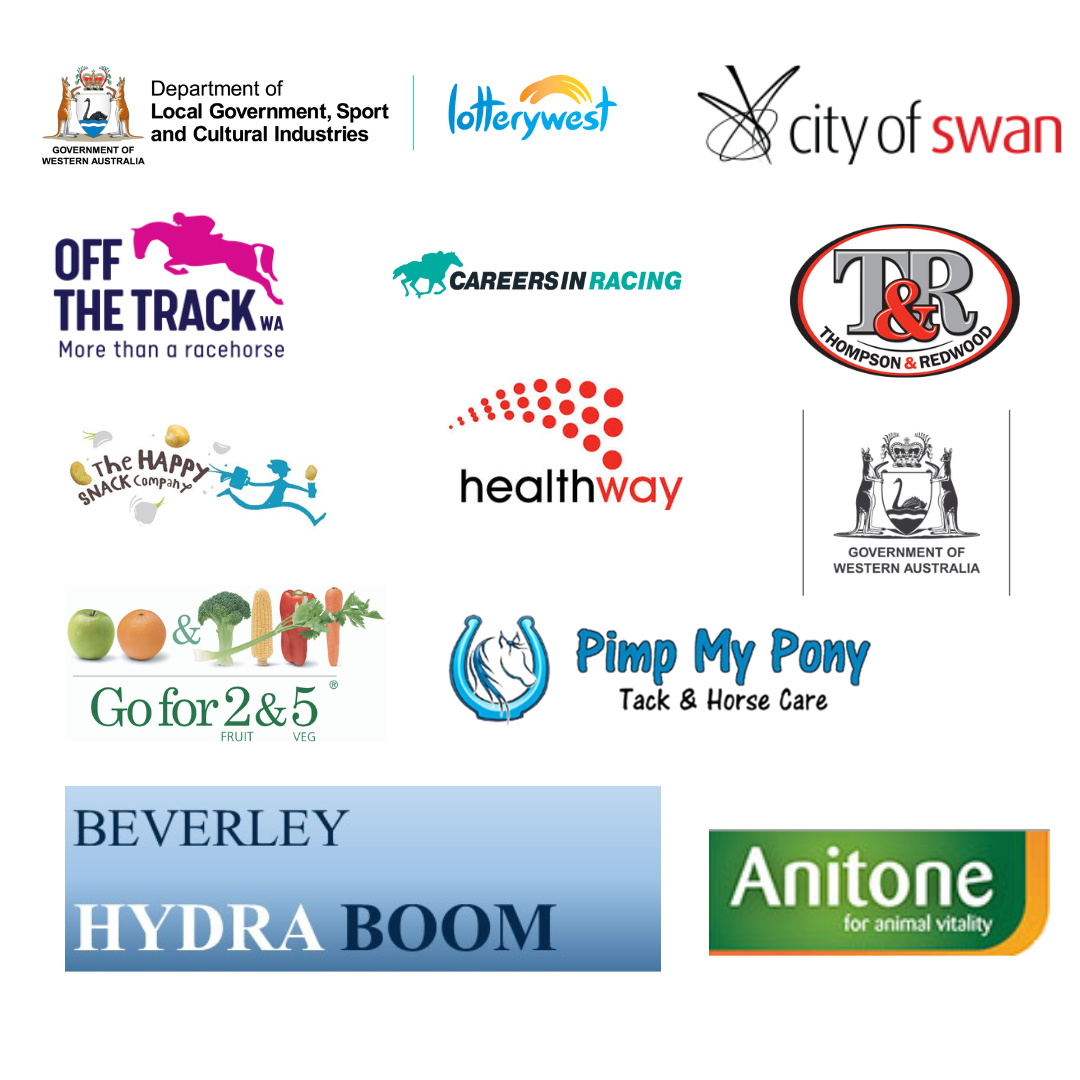 A heartfelt thank you to our Officials, Volunteers and SupportersTrade standsCLASSES For all classes the age of the Rider is as at 1 January 2024.DRAW   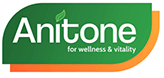 Championship 105cm & 95cm Sponsored by AnitoneChampionship 85cmChampionship 70cm sponsored by Thompson & Redwood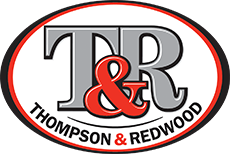 Championship 60cm- Community driven support from the City of Swan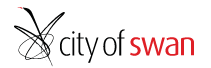 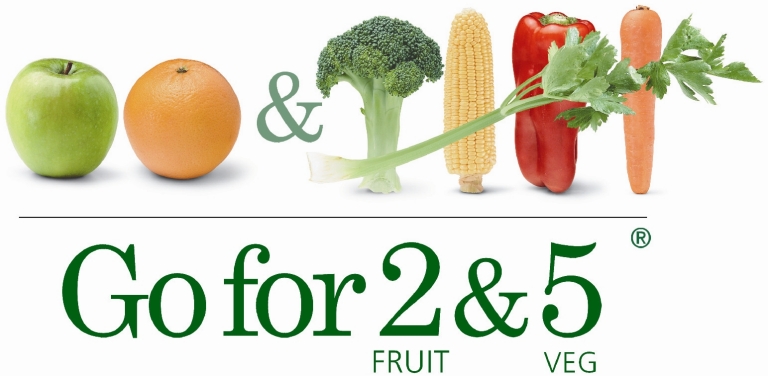 Championship 45cm sponsored by our partners HealthwayAWARDS PONY CLUB WA CHAMPIONSHIP CLASSESRosettes to 6th for individual riders. Saddle blankets for individual winners Rosettes to 6th for team placings. Rugs for the winning teamsRiders in the Championship Classes are eligible for the following special awards:Lucy Oorschot Trophy - for the female athlete with the highest combined run and swim score in the 95cm and 105cm Championship ClassesHighest scoring shooter (7m, 10m)Highest scoring swimmer (100m, 200m)Highest scoring runner (1000m, 2000m)Highest scoring rider (45cm-60cm, 75cm-85cm, 95-105cm)Off the Track Best Performed AwardLUCY OORSCHOT TROPHY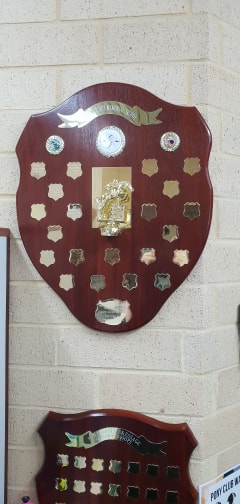 The Lucy Oorshot Trophy is awarded in memory of one of our Tetrathlon competitors. The Trophy is awarded to the female competitor in the 95 and 105cm classes with the highest combined run and swim scores. Tetrathlon was Lucy’s favourite event as it combined three of her favourite sports, Running, Swimming and Riding. Lucy was a member of the Western Australian Tetrathlon team that won in 2013 at the Pony Club Nationals.OPEN RIDER CLASSES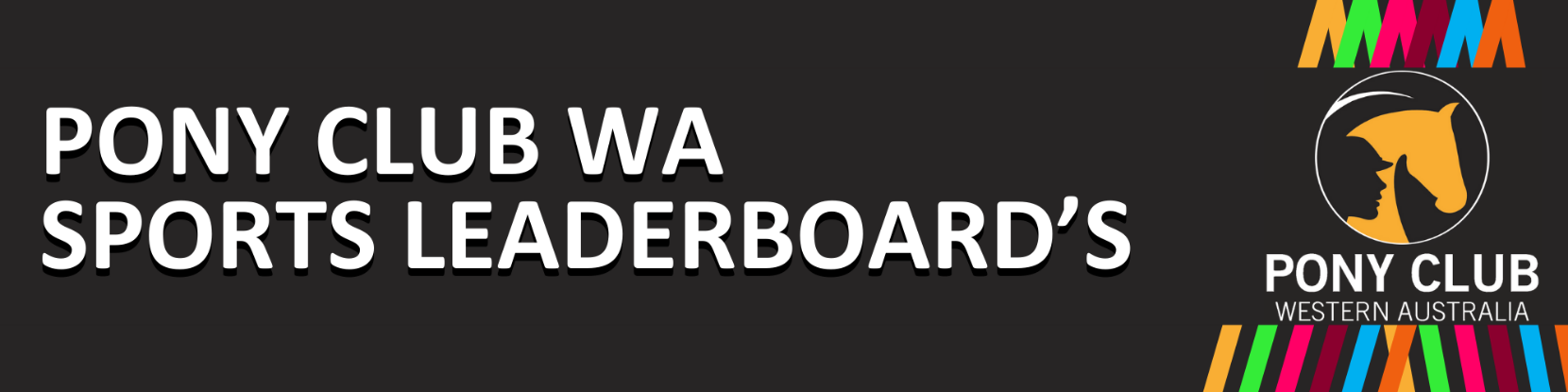 Rosettes to 6th for individual ridersSaddle blankets for individual winnersSTATE LEADERBOARDSAll Leaderboard enquiries are to be directed to the State Office: 
membership@ponyclubwa.asn.au    Leaderboard points will be awarded as per the table below: 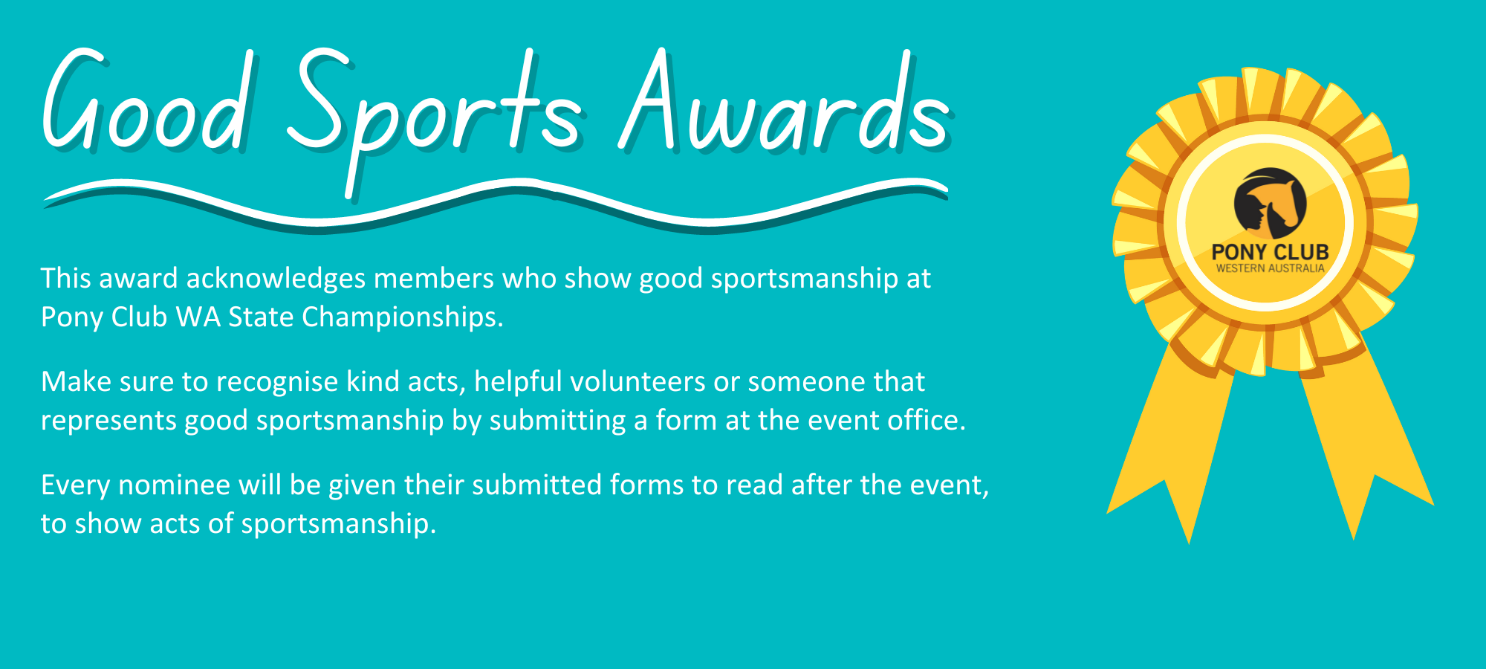 Lisa Maxwell (Chair)Dawn Banner (Secretary)Sarah WieseJulie FrantomBill WieseSally CoxDonna BlackNikita MawhirtCampbell BlackBec HalbertBelvoir Equine HospitalLot 158 West Swan Road, Belhus 6069Phone: 08 9296 6666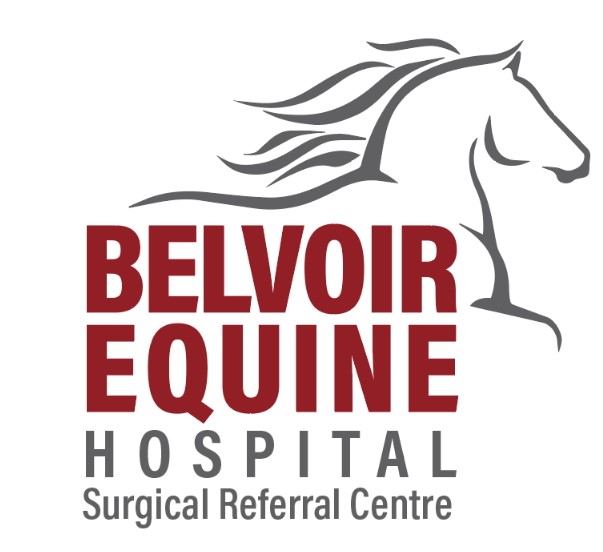 Medic Aid Keith Ferguson 	   0427 987 597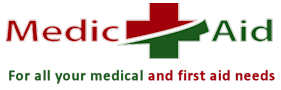 Colin White Photographyhttp://colinwhitephotography.com.au/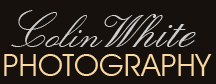 Running Phase – SaturdayState Equestrian Centre Swan Valley FieldsCross Country CourseCourse open Friday – 4 pm.Helper Briefing: 8:00 am at Run start lineSaturday 8:30 am – 9:40amShooting Phase – SaturdaySwan Valley Pony ClubPony Club Storage Shed7m & 10m 1pm – 3:30 pmHelper Briefing: 12:30 pmSwimming Phase – SaturdayLa Salle Swimming Pool5 La Salle Avenue, Middle SwanHelper Briefing: 10:30 am at the PoolSaturday 11 am – 12noomRiding Phase – SundayState Equestrian Centre Swan Fields – in front of the Swan Valley ClubroomsRide Course walk Saturday from 2 pm onwardsHelper Briefing: 7:30 am Swan Fields GP ArenaSunday 8:00 am – 12:45 pmLisa MaxwellSarah WieseM’liss HenryTanya ApplebyJudy Rose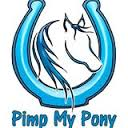 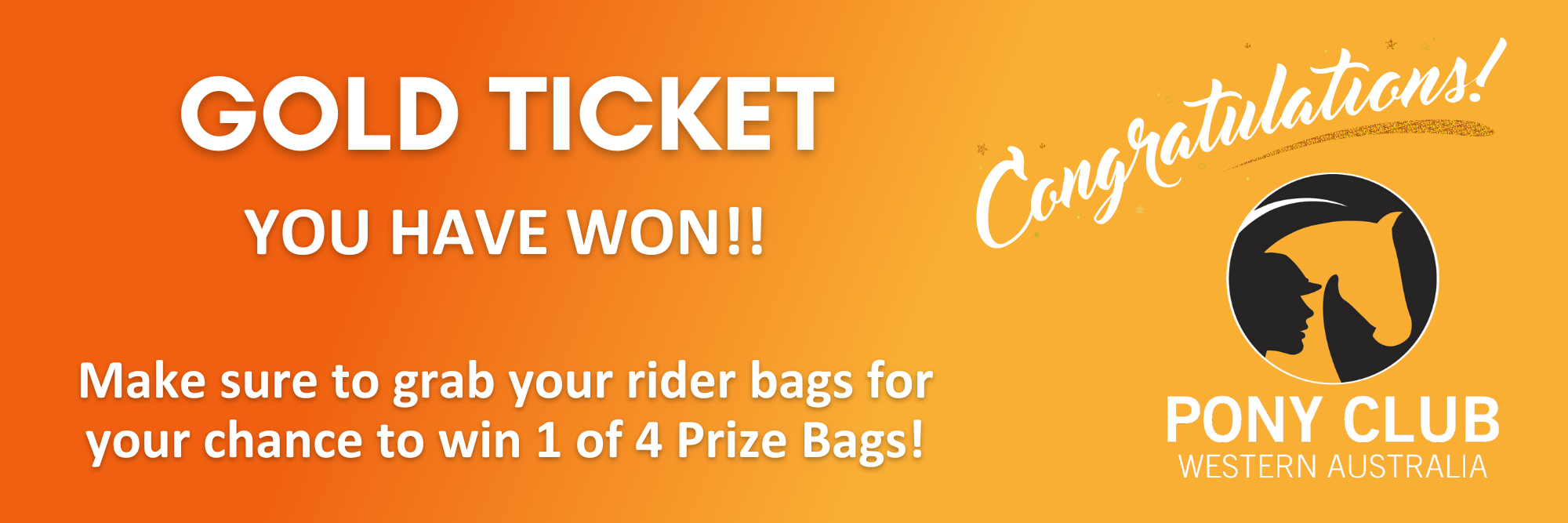 PIMP MY PONYSaturday & SundayCHAMPIONSHIP CLASSESENTRANTSGENDERChamp 105cm2FemaleChamp 95cm3FemaleChamp 95cm3MaleChamp 85cm 10-120FemaleChamp 85cm 13-161FemaleChamp 85cm 13-160MaleChamp 85cm 17-242FemaleChamp 85cm 17-241MaleChamp 70cm 9-124FemaleChamp 70cm 13-247FemaleChamp 70cm 13-240MaleChamp 60cm 8-128FemaleChamp 60cm 13-248FemaleChamp 60cm 13-241MaleChamp 45cm 8-129FemaleChamp 45cm 11-120FemaleChamp 45cm 11-120MaleChamp 45cm 13-244FemaleOpen Rider3FemaleClassClass NameTeamNoAgeRider NameHorse  NameClubTeam NameRunSwimShootRideSatSatSatSun11105cm 12-241117Isabelle CoxCounter OfferEsperanceEsp/K River/Gidgie/Busseltn8.3011.301.008.0011105cm 12-242216Caitlin WorthFingers CrossedWallangarraWallangarra/Swan Valley8.3111.101.108.031095cm 11-242321Gabby WellsBalmaxWallangarraWallangarra/Swan Valley8.3211.251.108.331095cm 11-242416Campbell BlackMissyWallangarraWallangarra/Swan Valley8.3311.301.108.361095cm 11-243522Bill WieseThree VotesDryandraDryandra/Albany8.3411.151.208.391095cm 11-243619Emma WieseValentino ManDryandraDryandra/Albany8.3511.251.208.421095cm 11-243721Dan WieseBiara FlyerDryandraDryandra/Albany8.3611.301.208.451095cm 11-241816Felicity EricssonRoyal PrestigeKing RiverEsp/K River/Gidgie/Busseltn8.3711.151.008.301695cm Open929Shannon BrayBenito9.1011.473.208.33ClassClass NameTeamNoAgeRider NameHorse NameClubTeam NameRunSwimShootRideSatSatSatSun985cm 17-2411020Kaitlyn BrownMellandra Touch of ClassBusseltonEsp/K River/Gidgie/Busseltn8.3811.101.009.10985cm 17-2411121Ryan FrantomNewhope Sparks FlyGidgegannupEsp/K River/Gidgie/Busseltn8.3911.201.009.13985cm 17-2431217Mikayla OwenRebel FlightAlbanyDryandra/Albany8.4011.051.209.19ClassClass NameTeamNoAgeRider NameHorse NameClubTeam NameRunSwimShootRideSatSatSatSun670cm 13-2441414Emmi KnealeMiss MiracleSerpentineSerpentine8.4211.001.309.45670cm 13-2441513Stella BrownBrayside Forever AfterSerpentineSerpentine8.4311.201.309.48570cm 9-1241611Sophie MoseyGordon Park CapriccioSerpentineSerpentine9.1111.352.309.51570cm 9-1241712Zara OfficerLimehill Royal JesterSerpentineSerpentine9.1211.442.309.54670cm 13-2451813Imogen O'HehirLuvash CassieDardanupDardanup/Beverley8.4411.001.309.57670cm 13-2451914Ivy ColebrookPixieDardanupDardanup/Beverley8.4511.001.3010.00570cm 9-1252011Ruth ElsegoodKarlinda GusimmonsBeverleyDardanup/Beverley9.1311.472.3010.03670cm 13-2462117Zarli CurtisProtectableAlbanyMurray/Albany8.4611.051.4010.06670cm 13-2462215Willow HawkinsRagnar LothbrokMurrayMurray/Albany8.4711.051.4010.09670cm 13-2462319Taiah CurtisEydisAlbanyMurray/Albany8.4811.051.4010.12570cm 9-1262411Willow BennettBeelo-Bi ThoredoAlbanyMurray/Albany9.1411.412.3010.15ClassClass NameTeamNoAgeRider NameHorse NameClubTeam NameRunSwimShootRiderSatSatSatSun3 60cm 8-1272510Seren EspositoBeelo-Bi Golden GirlWannerooWanneroo9.1511.352.4010.353 60cm 8-1272612Molly HillSassy but ClassyWannerooWanneroo9.1611.352.4010.383 60cm 8-1272711Sara ScottSalisbury Magic AffairWannerooWanneroo9.1711.472.4010.413 60cm 8-127289Ruby Neame-LutyWendamar NiaWannerooWanneroo9.1811.352.4010.44460cm 13-2482919Hannah SteinhoffWillowie Wild ChildAlbanyAlbany8.4911.001.4010.47460cm 13-2483022Becky StrideMakutaAlbanyAlbany8.5011.051.4010.503 60cm 8-1283112Koa DoyleMaddilynAlbanyAlbany9.1911.412.5010.53460cm 13-2493219Tameaka SmithClare Downs GandalfBusseltonBusselton/Horsemans8.5111.201.5010.56460cm 13-2493313Sienna McKimmRio Cambria IntegrityBusseltonBusselton/Horsemans8.5211.101.5010.59360cm 8-1293411Elaria AtheisWildwood Beyond ParadiseHorsemansBusselton/Horsemans9.2011.412.5011.02460cm 13-24103513Jace Budd-DoyleChariles PlayinacreEastern HillsEastern Hills/Dardanup8.5311.251.5011.05460cm 13-24103613Jasmine FisherMaraahn El ShamaeDardanupEastern Hills/Dardanup8.5411.101.5011.083 60cm 8-12103711Lexi O'NeillTiaja Park FoxyDardanupEastern Hills/Dardanup9.2111.382.5011.11460cm 13-24113818Kate BannerOver the RainbowPeelPeel/Beverley/Serpentine8.5511.302.0011.14460cm 13-24113918Emily MaxwellEddieBeverleyPeel/Beverley/Serpentine8.5611.102.0011.17460cm 13-24114018Sophie ApplebyPenley Marco PoloSerpentinePeel/Beverley/Serpentine8.5811.152.0011.203 60cm 8-12114112Marlie HelliwellBralgon HottshottSerpentinePeel/Beverley/Serpentine9.2211.412.5011.231360cm Open4242Alicia O'HehirOutlaw KingDardanup9.2311.353.2011.261360cm Open4325Brooke BishopLivantoDardanup9.2411.473.2011.29ClassClass NameTeamNo.AgeRider NameHorse NameClubTeam NameRunSwimShootRideSatSatSatSun145cm 8-12124411Sienna BalinskiTamblyn Park ImageDardanupDardanup9.2511.443.0012.00145cm 8-12124510Pippa O'NeillJackDardanupDardanup9.2611.383.0012.03145cm 8-12124611Alice ColebrookCelestine WinstonDardanupDardanup9.2711.383.0012.06145cm 8-12124711Kate WatkinsApplewood Classic DeluxeDardanupDardanup9.2811.443.0012.09245cm 13-24134815Tracey JoosteHunter's ChoiceHorsemansHorsemans/Kellerberrin8.5711.202.0012.12245cm 13-24134913Amelia SpeedSecretHorsemansHorsemans/Kellerberrin8.5911.152.1012.15145cm 8-1213508Florence WilsonPaddyKellerberrinHorsemans/Kellerberrin9.2911.473.1012.18245cm 13-24145113Hannah RoseDustyCentral MidlandsCentral Midlands/Wallangarra9.0011.002.1012.21145cm 8-12145211Kaylee ThompsonComancheWallangarraCentral Midlands/Wallangarra9.3011.413.1012.24145cm 8-12145311Kate BerzinsTayledras CymryWallangarraCentral Midlands/Wallangarra9.3111.443.1012.27245cm 13-24155413Sophie TennantJejucha Romany HeartSwan ValleySwan Valley/Serpentine9.0111.152.1012.30145cm 8-1215559Harriet DickinsonGeorgeSerpentineSwan Valley/Serpentine9.3211.383.1012.33145cm 8-12155612Bella PearceBungullastud ImpactSerpentineSwan Valley/Serpentine9.3311.383.2012.361245cm Open5749Linda DorricottHV RelagoDardanup9.3411.443.2012.39Championship ClassesDouble Points